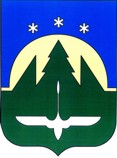 Городской округ Ханты-МансийскХанты-Мансийского автономного округа - ЮГРЫДЕПАРТАМЕНТ ОБРАЗОВАНИЯ АДМИНИСТРАЦИИ ГОРОДА ХАНТЫ-МАНСИЙСКАПояснительная запискак проекту постановления Администрации города Ханты-Мансийска«О внесении изменений в постановление Администрации города Ханты-Мансийска от 05.11.2013 №1421 «Об утверждении муниципальной программы города Ханты-Мансийска «Развитие образования в городе Ханты-Мансийске»Проект постановления Администрации города Ханты-Мансийска «О внесении изменений в постановление Администрации города Ханты-Мансийска от 05.11.2013 №1421 «Об утверждении муниципальной программы города Ханты-Мансийска «Развитие образования в городе Ханты-Мансийске»  (далее - проект постановления) разработан Департаментом образования Администрации города Ханты-Мансийска в целях приведения в соответствии со следующими документами:Постановление Администрации города Ханты-Мансийска от 27.12.2021 №1534 «О муниципальных программах города Ханты-Мансийска»;Соглашение о реализации регионального проекта «Современная школа (Ханты-Мансийский автономный округ — Югра)» на территории Ханты-Мансийского автономного округа — Югры от 14.04.2021 №2021-Е10076-11;Соглашение о реализации регионального проекта «Успех каждого ребенка (Ханты-Мансийский автономный округ — Югра)» на территории Ханты-Мансийского автономного округа — Югры от 13.04.2021 №2021-Е20036-9;Соглашение о реализации регионального проекта «Цифровая образовательная среда (Ханты-Мансийский автономный округ — Югра)» на территории Ханты-Мансийского автономного округа — Югры от 15.04.2021 №2021-Е40081-8;Соглашение о реализации регионального проекта «Содействие занятости (Ханты-Мансийский автономный округ — Югра)» на территории Ханты-Мансийского автономного округа — Югры от 15.04.2021 №2021-Р20079-29;Постановление Правительства Ханты-Мансийского автономного округа — Югры от 30.12.2021 № 633-п «О мерах по реализации государственной программы Ханты-Мансийского автономного округа – Югры «Развитие экономического потенциала»;Постановление  Правительства Ханты-Мансийского автономного округа — Югры от 31.10.2021 года 468-п «О государственной программе Ханты-Мансийского автономного округа – Югры «Развитие образования».Проект постановления в соответствии с требованиями действующего законодательства размещался в информационно-телекоммуникационной сети Интернет на Официальном информационном портале органов местного самоуправления города Ханты-Мансийска www.admhmansy.ru для проведения независимой антикоррупционной экспертизы. Предложений, замечаний на проект постановления не поступало.Дополнительного финансирования с бюджета города Ханты-Мансийска не потребуется.И.о. директора                                                      		         	    О.Г. Тыщенко628007, Россия, Тюменская областьХанты-Мансийский автономный округ - Юграг. Ханты-Мансийск, Мира ул., д.13тел./факс: +7 (3467) 32-83-80e-mail: pr_edu@admhmansy.ru